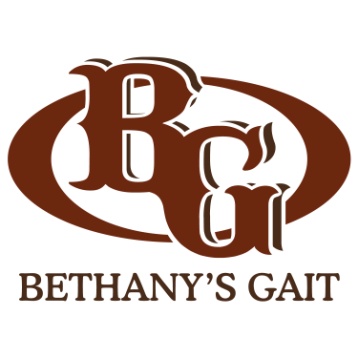 Heroes Among UsRecognition CeremonySaturday, January 16, 2021Award Criteria:Award recipients are chosen by a committee of peers. The recipient should have served in the military (any branch, any conflict), or as a first responder, and is continuing to give back to society through volunteering. Nomination of those who are volunteering with organizations related to military, first responders and/or horses are especially encouraged. Deadline for submittal is Wednesday, September 30.  Please email forms to crose@bethanysgait.org, or mail forms to: Bethany’s Gait Ranch, PO Box 12945, Prescott, AZ, 86304.Name of Nominee:										Phone:						 Email: 					Please check the box to indicate the category for nominee:Hero Among Us – Military (active duty, reserve or veteran; two honorees chosen)Hero Among Us – First Responder (any agency; active or retired; two honorees chosen)Hero Among Us – Military SpouseHero Among Us – First Responder SpouseHero Among Us – OrganizationBranch of Service/Agency:										Rank: 												Dates of Service:										Please check the box to indicate service status of nominee:Active	Reserve				Veteran or RetiredName of Person Nominating: 									Phone: 					 Email: 					Brief description of nominee’s service record and why they should be chosen for the award:(attach additional page if necessary)